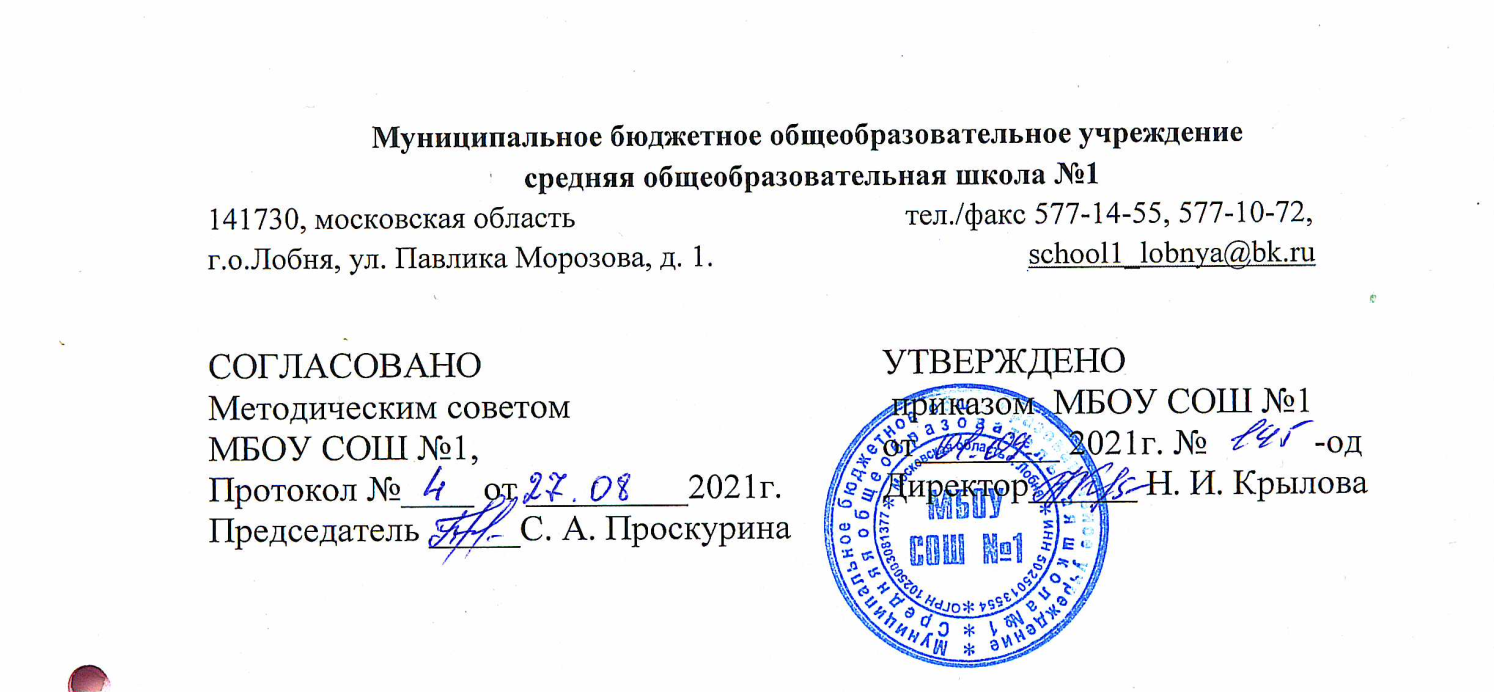 ТЕХНОЛОГИЯПояснительная записка       Рабочая программа составлена в соответствии с Федеральным государственным образовательным стандартом начального общего образования на основе основной образовательной программы начального общего образования МБОУ СОШ №1 г. Лобни и авторской программой   Роговцевой Н. И., Анащенковой С.В.Цели изучения технологии в начальной школе:приобретение личного опыта как основы обучения и познания;приобретение первоначального опыта практической преобразовательной деятельности на основе овладения технологическими знаниями, технико-технологическими умениями и проектной деятельностью;формирование позитивного эмоционально-ценностного отношения к труду и людям труда.    Основные задачи курса:духовно-нравственное развитие учащихся, освоение нравственно-этического и социально-исторического опыта человечества, отражённого в материальной культуре, развитие эмоционально-ценностного отношения к социальному миру и миру природы через формирование позитивного отношения к труду и людям труда, знакомство с современными профессиями;формирование идентичности гражданина России в поликультурном многонациональном обществе на основе знакомства с ремёслами народов России, развитие способности к равноправному сотрудничеству на основе уважения личности другого человека; воспитание толерантности к мнениям и позиции других;формирование целостной картины мира (образа мира) на основе познания мира через осмысление духовно-психологического содержания предметного мира и его единства с миром природы, освоения трудовых умений и навыков, осмысления технологии процесса изготовления изделий в проектной деятельности;развитие познавательных мотивов, интересов, инициативности, любознательности на основе связи трудового и технологического образования с жизненным опытом и системой ценностей ребенка; а также на основе мотивации успеха, готовности к действиям в новых условиях и нестандартных ситуациях;формирование на основе овладения культурой проектной деятельности:- внутреннего плана деятельности, включающего целеполагание, планирование (умения составлять план действий и применять его для решения учебных задач), прогнозирование (предсказание будущего результата при различных условиях выполнения действия), контроль, коррекцию и оценку;- умений переносить усвоенные в проектной деятельности теоретические знания о технологическом процессе в практику изготовления изделий ручного труда, использовать технологические знания при изучении предмета «Окружающий мир» и других школьных дисциплин;- коммуникативных умений в процессе реализации проектной деятельности (умения выслушивать и принимать разные точки зрения и мнения, сравнивая их со своей, распределять обязанности, приходить к единому решению в процессе обсуждения, т. е. договариваться, аргументировать свою точку зрения, убеждать в правильности выбранного способа и т. д.);- первоначальных конструкторско-технологических знаний и технико-технологических умений на основе обучения работе с технологической документацией (технологической картой), строгого соблюдения технологии изготовления изделий, освоения приёмов и способов работы с различными материалами и инструментами, неукоснительного соблюдения правил техники безопасности, работы с инструментами, организации рабочего места;- первоначальных умений поиска необходимой информации в различных источниках, проверки, преобразования, хранения, передачи имеющейся информации, а также навыков использования компьютера;- творческого потенциала личности в процессе изготовления изделий и реализации проектов.Место предмета в учебном плане.В соответствии с Учебным планом МБОУ СОШ №1, на изучение предмета отводится 1 час в неделю, 34 учебные недели.  Итого 34 часа за учебный год.ПЛАНИРУЕМЫЕ РЕЗУЛЬТАТЫ ОБУЧЕНИЯЛичностные результаты отражаются в индивидуальных качественных свойствах учащихся, которые они должны приобрести в процессе освоения учебного предмета по программе «Технология»:отзывчиво относиться и проявлять готовность оказать посильную помощь одноклассникам;проявлять интерес к историческим традициям России и своего края;испытывать потребность в самореализации в доступной декоративно-прикладной деятельности, простейшем техническом моделировании;принимать другие мнения и высказывания, уважительно относиться к ним;опираясь на освоенные изобразительные и конструкторско-технологические знания и умения, делать выбор способов реализации предложенного или собственного замысла.Метапредметные результатыУчащийся будет уметь:формулировать цель урока после предварительного обсуждения;выявлять и формулировать учебную проблему;анализировать предложенное задание, отделять известное от неизвестного;самостоятельно выполнять пробные поисковые действия (упражнения) для выявления оптимального решения проблемы (задачи);коллективно разрабатывать несложные тематические проекты и самостоятельно их реализовывать, вносить коррективы в полученные результаты;осуществлять текущий контроль и точность выполнения технологических операций (с помощью простых и сложных по конфигурации шаблонов, чертёжных инструментов), итоговый контроль общего качества выполненного изделия, задания; проверять модели в действии, вносить необходимые конструктивные доработки;выполнять текущий контроль (точность изготовления деталей и аккуратность всей работы) и оценку выполненной работы по предложенным учителем критериям.Познавательные УУДУчащийся научится с помощью учителя:искать и отбирать необходимую для решения учебнойзадачи информацию в учебнике (текст, иллюстрация, схема, чертёж, инструкционная карта), энциклопедиях, справочниках, Интернете;открывать новые знания, осваивать новые умения в процессе наблюдений, рассуждений и обсуждений материалов учебника, выполнения пробных поисковых упражнений;преобразовывать информацию (представлять информацию в виде текста, таблицы, схемы (в информационных проектах).Коммуникативные УУДУчащийся научится:высказывать свою точку зрения и пытаться её обосновать;слушать других, пытаться принимать другую точку зрения;уметь сотрудничать, выполняя различные роли в группе, в совместном решении проблемы (задачи);уважительно относиться к позиции другого человека,пытаться договариваться.Предметные результаты1. Общекультурные  и  общетрудовые  компетенции.Основы культуры труда. Самообслуживание.Учащийся будет знать о:характерных особенностях изученных видов декоративно-прикладного искусства;профессиях мастеров прикладного искусства (в рамках изученного).Учащийся будет уметь:узнавать и называть по характерным особенностям образцов или по описанию изученные и распространённыев крае ремёсла;соблюдать правила безопасного пользования домашними электроприборами (светильниками, звонками, теле- и радиоаппаратурой).2. Основы художественно-практической деятельностиТехнология ручной обработки материалов.Учащийся будет знать:названия и свойства наиболее распространённых искусственных и синтетических материалов (бумага, металлы, ткани);последовательность чтения и выполнения разметки развёрток с помощью чертёжных инструментов;линии чертежа (осевая и центровая);правила безопасной работы канцелярским ножом;косую строчку, её варианты, назначение;несколько названий видов информационных технологий и соответствующих способов передачи информации (из реального окружения учащихся).Учащийся будет иметь представление о:композиции декоративно-прикладного характера на плоскости и в объёме;традициях канонов декоративно-прикладного искусства в изделиях.Учащийся будет уметь (под контролем учителя):читать простейший чертёж (эскиз) развёрток;выполнять разметку развёрток с помощью чертёжных инструментов с опорой на чертёж (эскиз);подбирать и обосновывать наиболее рациональные технологические приёмы изготовления изделий;выполнять рицовку;оформлять изделия и соединять детали строчкой косого стежка и её вариантами;находить и использовать дополнительную информациюиз различных источников (в том числе из Интернета);решать доступные технологические задачи.3. Конструирование и моделирование.Учащийся будет знать:простейшие способы достижения прочности конструкций.Учащийся будет уметь:конструировать и моделировать изделия из разных материалов по заданным техническим, технологическим идекоративно-художественным условиям;изменять конструкцию изделия по заданным условиям;выбирать способ соединения и соединительный материал в зависимости от требований конструкции.4. Практика работы на компьютере.Учащийся будет знать:названия и назначение основных устройств персонального компьютера для ввода, вывода и обработки информации;основные правила безопасной работы на компьютере.Учащийся будет иметь общее представление о:назначении клавиатуры, приёмах пользования мышью.Учащийся будет уметь (с помощью учителя):включать и выключать компьютер;пользоваться клавиатурой (в рамках необходимого длявыполнения предъявляемого задания);выполнять простейшие операции над готовыми файлами и папками (открывать, читать);работать с ЭОР (электронными образовательными ресурсами), готовыми материалами на электронных носителях (CD, DVD): активация диска, чтение информации, выполнение предложенных заданий, закрытие материала и изъятие диска из компьютера.СОДЕРЖАНИЕ УЧЕБНОГО ПРЕДМЕТАЗнакомство с учебником (1ч.)Особенности содержания учебника для 3 класса. Планирование изготовления изделия на основе рубрики «Вопросы юного технолога» и технологической карты. Критерии опенки качества изготовления изделий. Маршрут экскурсии по городу. Деятельность человека в культурно-исторической среде, в инфраструктуре современного города. Профессиональная деятельность человека в городской среде.Понятия: городская инфраструктура, маршрутная карта, хаотичный, экскурсия, экскурсоводЧеловек и Земля (21ч.)Основы черчения. Выполнение чертежа и масштабирование при изготовлении изделия. Правила безопасной работы ножом. Объёмная модель дома. Самостоятельное оформление изделия по эскизу.Профессии: архитектор, инженер-строитель, прораб.Понятия: архитектура, каркас, чертёж, масштаб, эскиз, технический рисунок, развёртка, линии чертежа.Назначение городских построек, их архитектурные особенности.Проволока: свойства и способы работы (скручивание,сгибание, откусывание).  Правила безопасной работыплоскогубцами, острогубцами.Объёмная модель телебашни из проволоки.Понятия: проволока, сверло, кусачки, плоскогубцы, телебашня.Профессии, связанные с уходом за растениями в городских условиях. Композиция из природных материалов. Макет городского парка. Сочетание различных материалов в работе над одной композицией.Профессии: ландшафтный   дизайнер,   озеленитель, дворник. Понятия: лесопарк, садово-парковое искусство, тяпка, секатор.Алгоритм построения деятельности в проекте, выделение этапов проектной деятельности. Заполнение технологической карты. Работа в мини-группах. Изготовление объёмной модели из бумаги. Раскрой деталей по шаблону. Создание тематической композиции, оформление изделия. Презентация результата проекта, защита проекта.  Критерии оценивания изделия (аккуратность, выполнение всех технологических операций, оригинальность композиции).Понятия: технологическая карта, защита проекта.Виды и модели одежды. Школьная форма и спортивная форма. Ткани, из которых изготавливают разные виды одежды. Предприятия по пошиву одежды (ателье). Выкройка платья.Виды и свойства тканей и пряжи. Природные и химические волокна. Способы украшения одежды — вышивка, монограмма. Правила безопасной работы иглой. Различные виды швов с использованием пяльцев. Строчка стебельчатых, петельных и крестообразных стежков.Аппликация. Виды аппликации. Алгоритм выполнения аппликации.Профессии: модельер, закройщик, портной, швея. Понятия:  ателье, фабрика, ткань,  пряжа, выкройка, кроить, рабочая одежда, форменная одежда, аппликация, виды аппликации, монограмма, шов.Выкройка. Крахмал, его приготовление. Крахмаление тканей.Свойства бисера и способы его использования. Виды изделий из бисера. Материалы, инструменты и приспособления для работы с бисером Профессиональные обязанности повара, кулинара, официанта. Правила поведения в кафе. Выбор блюд. Способы определения массы продуктов при помощи мерок.Кухонные инструменты и приспособления. Способы приготовления пищи (без термической обработки и с термической обработкой). Меры безопасности при приготовлении пищи. Правила гигиены при приготовлении пищи.Сервировка стола к завтраку. Приготовление холодных закусок по рецепту. Питательные свойства продуктов.Особенности сервировки праздничного стола. Способы складывания салфеток.Особенности работы магазина. Профессии людей, работающих в магазине (кассир, кладовщик, бухгалтер).Информация об изделии (продукте) на ярлыке.Знакомство с новым видом природного материала — соломкой. Свойства соломки.  Её использование в декоративно-прикладном искусстве. Технология подготовки соломки — холодный и горячий способы. Изготовление аппликации из соломки.Правила упаковки и художественного оформления подарков.  Основы гармоничного сочетания цветов при составлении композиции. Оформление подарка в зависимости от того, кому он предназначен (взрослому или ребёнку, мальчику или девочке).Работа с картоном. Построение развёртки при помощи вспомогательной сетки. Технология конструирования объёмных фигур. Анализ конструкции готового изделия. Детали конструктора.Инструменты для работы с конструктором. Выбор необходимых деталей. Способы их соединения (подвижное и неподвижное)..Практическая работа:Коллекция тканей.Ателье мод.Кухонные принадлежности.Стоимость завтракаСпособы складывания салфетокЧеловек и ЗемляПроект: «Детская площадка»Человек и вода (4 ч.)Виды мостов (арочные, понтонные, висячие, балочные), их назначение. Конструктивные особенности мостов. Моделирование. Изготовление модели висячего моста. Раскрой деталей из картона. Работа с различными материалами (картон, нитки, проволока, трубочки для коктейля, зубочистки и пр.). Новый вид соединения деталей — натягивание нитей. Понятия: мост, путепровод, виадук, балочный мост, висячий мост, арочный мост, понтонный мост, несущая конструкция.Водный транспорт. Виды водного транспорта. Работа с бумагой. Работа с пластмассовым конструктором. Конструирование.Океанариум и его обитатели. Ихтиолог. Мягкие игрушки. Виды мягких игрушек (плоские, полуобъёмные и объёмные). Правила и последовательность работы над мягкой игрушкой. Виды и конструктивные особенности фонтанов. Изготовление объёмной модели фонтана из пластичных материалов по заданному образцу.Практическая работа:Человек и водаПроекты:Водный транспортОкеанариумЧеловек и воздух (3 ч.)История возникновения искусства оригами. Использование оригами. Различные техники оригами: классическое оригами, модульное оригами. Мокрое складывание.Знакомство с особенностями конструкции вертолёта. Особенности профессий лётчика, штурмана, авиаконструктора.Техника папье-маше. Применение техники папье-маше для создания предметов быта.Основные этапы книгопечатания. Печатные станки, печатный пресс, литера. Конструкция книг (книжный блок, обложка, переплёт, слизура, крышки, корешок). Профессиональная деятельность печатника, переплётчика.Особенности работы почты и профессиональная деятельность почтальона. Виды почтовых отправлений. Понятие «бланк». Процесс доставки почты. Корреспонденция. Заполнение бланка почтового отправления.  Кукольный театр.  Профессиональная деятельность кукольника, художника-декоратора, кукловода. Пальчиковые куклы. Театральная афиша, театральная программка. Правила поведения в театре.Практическая работа:Условные обозначения техники оригамиЧеловек и воздух.Человек и информация (5 ч.)Программа Microsoft Office Word. Правила набора текста. Программа Microsoft Word Document.doc. Сохранение документа, форматирование и печать. Создание афиши и программки на компьютере.Понятия: афиша, панель инструментов, текстовый редактор.Проект «Готовим спектакль»      Календарно-тематическое планирование по предмету «Технология»авт. Роговцева Н. И., Анащенкова С. В.УМК «Школа России»3 класс – 34 чМатериально-технические средстваИсходя из целей современного начального образования, предлагаемый перечень материально-технического обеспечения составлен с учетом следующих требований:– обеспечение природосообразности обучения младших школьников (организации опыта чувственного восприятия, наглядности обучения);– создание материально-технической поддержки процесса обучения, развития и воспитания младших школьников (расширение знаний, развитие мышления, речи, воображения;- формирование коммуникативных, художественных, трудовых и др. умений и т.п.);Технические средства обучения– Персональный компьютер с принтером.– Проектор для демонстрации слайдов.– Мультимедийный проектор. – Экспозиционный экран – Мультимедийные (цифровые) образовательные ресурсы, соответствующие тематике программы по русскому языку.     Для реализации программного содержания используются следующие учебные пособия:1. Рабочая программа «Технология 1-4» Н.И.Роговцева, С.В. Анащенкова.2. Роговцева Н.И., Богданова Н.В., Фрейтаг И.П. Технология: Учебник: 3 класс. - М.: Просвещение, 2015.
3.  Электронное приложение к учебнику «Технология», 3 класс, авторы С.А. Володина, О.А. Петрова, М.О. Майсурадзе, В.А. Мотылева.4. Роговцева Н.И., Богданова Н.В., Фрейтаг И.П. Технология: Рабочая тетрадь: 3 класс. - М.: Просвещение, 2015.5. Максимова Т.Н. Поурочные разработки по технологии. «ВАКО», 2020№Тема урокаДатаплан.Датафакт.Планируемые результатыПланируемые результатыПланируемые результатыПланируемые результаты№Тема урокаДатаплан.Датафакт.Личностные Познавательные Коммуникативные Регулятивные Как работать с учебником (1 ч.)Как работать с учебником (1 ч.)Как работать с учебником (1 ч.)Как работать с учебником (1 ч.)Как работать с учебником (1 ч.)Как работать с учебником (1 ч.)Как работать с учебником (1 ч.)Как работать с учебником (1 ч.)1«Знакомство с учебником»Здравствуй, дорогой друг! Путешествие по городу.1нуметь самостоятельно пользоваться учебником применять знания, полученные в 1—2 классах;нарисоватьмаршрутную карту станицы.оценивать свои  результаты.Человек и земля (21ч.)Человек и земля (21ч.)Человек и земля (21ч.)Человек и земля (21ч.)Человек и земля (21ч.)Человек и земля (21ч.)Человек и земля (21ч.)Человек и земля (21ч.)2«Архитектура»Изделие «Дом»2нпроявлять: интерес к изучению темы; бережное отношение к природе города; ответственность при выполнении учебного задания в рамках групповой деятельности; желание участвовать в проекте «Двор моей мечты». объяснять значение новых понятий и использовать их в активном словаре;использовать различные виды соединений природного материала и обосновывать свой выбор; использовать приобретённые знания при создании проекта «Двор моей мечты». адекватно использовать речевые средства в рамках учебного диалога; формулировать понятные высказывания в рамках учебного диалога, используя термины; формулировать собственное мнение; .выполнять учебное задание, используя план;  выполнять учебное действие, используя условные знаки;  выполнять учебное задание по чертежу;  выполнять взаимопроверку и корректировку учебного задания. 3«Городские постройки»Изделие «Телебашня»3нпроявлять интерес к объектам социального назначения. объяснять значение новых слов и использовать их в активном словаре; определять инструменты для работы с проволокой и обосновывать свой выборформулировать понятные высказывания в рамках учебного диалога. выполнять учебное действие, используя план; выполнять учебное действие, используя правило. 4«Парк»Изделие «Городской парк»4нпроявлять интерес к ландшафтному дизайну.объяснять значение новых понятий и использовать их в активном словаре; определять виды соединений природного материала и обосновывать свой выбор; формулировать понятные высказывания в рамках учебного диалога, используя термины;  приходить к общему мнению в совместной деятельности. выполнять учебное действие, используя план;  оценивать выполнение учебного задания.5«Детская площадка»Изделия «Качели», «Качалка и песочница», «Игровой комплекс», «Песочница»5нвыполнять проект «Двор моей мечты» (детская площадка). использовать приобретённые знания при выполнении задания.  адекватно взаимодействовать и представлять результат деятельности группы. проявлять ответственность при выполнении учебного задания в рамках групповой деятельности. выполнять задание в соответствии с планом.6«Детская площадка»Изделия «Качели», «Качалка и песочница», «Игровой комплекс», «Песочница»7нвыполнять проект «Двор моей мечты» (детская площадка). использовать приобретённые знания при выполнении задания.  адекватно взаимодействовать и представлять результат деятельности группы. проявлять ответственность при выполнении учебного задания в рамках групповой деятельности. выполнять задание в соответствии с планом.7«Ателье мод»Изделия «Строчка стебельчатых стежков», «Строчка петельных стежков». «Украшение платочка монограммой»8нпроявлять интерес к процессу создания выкройки.объяснять значение новых понятий и использовать их в активном словаре; определять различия профессий, связанных с процессом изготовления одежды, и обосновывать своё мнение.адекватно использовать речевые средства в рамках учебного диалога.выполнять учебное задание, используя условные знаки; выполнять учебное задание по плану, с взаимопроверкой.8«Ателье мод»Изделие «Украшение фартука»9нпроявлять интерес к истории создания одежды.объяснять значение новых понятий и использовать их в активном словаре; определять вид одежды в соответствии с её назначением;  использовать приобретённые знания в оформлении эскиза школьной формы. формулировать понятные высказывания в рамках учебного диалогавыполнять учебное действие, используя план. 9«Изготовление тканей»Изделие «Гобелен»10нпроявлять интерес к истории создания тканей, в частности орнаментальных. объяснять значение новых понятий и использовать их в активном словаре; определять состав и свойства ткани и обосновывать своё мнение. формулировать понятные высказывания в рамках учебного диалога, используя термины; приходить к общему мнению в совместной деятельности. выполнять учебное действие, используя план. проводить исследование тканей и оформлять данные в таблицу; сопоставлять образец ткани с её описанием при составлении коллекции тканей.10«Вязание» Изделие «Воздушные петли»11нпроявлять интерес к истории возникновения вязания. использовать приёмы переплетения и обосновывать свой выбор; выполнять переплетение объяснять значение новых понятий и использовать их в активном словаре; пользоваться правилами работы при вязании крючком;использовать речевые средства в рамках учебного диалога. отработать навык составления плана работы.Выполнять учебное действие. используя алгоритм11«Одежда для карнавала»Изделия «Кавалер», «Дама»13н проявлять интерес к изучению темы; проявлять желание узнать историю карнавального костюма.рассказывать историю появления карнавала; объяснять значение новых понятий и использовать их в активном словаре; определять виды швов, их назначение и обосновывать своё мнение. использовать речевые средства для представления результата. оформлять эскиз маски с учётом образа и подбирать материалы для изготовления маски; выполнять маску по своему эскизу; сопоставлять эскиз маски и её образ при выборе материалов для выполнения. 12«Бисероплетение»Изделия «Браслетик», «Цветочки», «Подковки»14нпроявлять интерес к истории создания изделий из бисера, в частности орнаментальных. объяснять значение новых понятий и использовать их в активном словаре; определять инструменты, приспособления для бисероплетения и обосновывать своё мнение. формулировать высказывание, используя термины, в рамках учебного диалога. выполнять учебное действие, используя план и схему плетения; выполнять взаимопроверку учебного задания.рассказывать историю появления бисероплетения 13«Кафе»Изделие «Весы»15нЗнакомство с работой кафе, профессиональными обязанностями повара, кулинара, официанта. Правила поведения в кафе. Уметь пользоваться таблицей мер веса продуктовУметь советоваться привыборе блюд и способах определения массы продуктов при помощи мерок.  самостоятельно составлять план работы над изделием, собирать конструкцию из бумаги спомощью дополнительных приспособлений сконструировать изделие «Весы»14«Фруктовый завтрак»Изделия «Фруктовый завтрак», «Солнышко в тарелке»16нУметь пользоваться ножом и разделочной доской, пользоваться рецептом, смешивать ингредиентыприменять правила поведения при приготовлении пищи; приготовить салат «Фруктовый завтрак»Советоваться какие ингредиенты  будут использовать для приготовления салата? Какие кухонные приспособления понадобятся? Выполнять действия  на разделочной доске, знать для чего стаканы и миска, нож и ложка. Правила работы ножом.15«Сервировка стола» Изделие «Колпачок-цыплёнок»17нУзнать о преимуществах синтепона.Уметь размечать детали по линейке, Работать с выкройкой, использовать швы «вперёд иголку» и «через край»; уметь определять свойства синтепона,Выставка работ учащихсяанализ своих работ и работ одноклассников по критериям: аккуратность, законченность, функциональность16«Бутерброды»Изделия «Бутерброды», «Радуга на шпажке»18нОпределять, какую подготовительную работу нужно провести перед тем, как приступить к приготовлению пищи Учиться самостоятельно изготавливать холодные закускиУметь распределять работу с товарищами в группе; приготовить бутерброды и закуску «Радуга на шпажке»Рассказывать,  какие вопросы и трудности возникли, при составлении плана17«Сервировка стола» Изделие «Салфетница»20нУметь находить примеры, где встречали изображения с выраженной симметрией. Называть    классификации видов симметрии.самостоятельно придумывать декоративные элементы и оформлять изделие; сделать салфетницу из бумаги и картона.анализировать образцы изделий,  обсуждать план работыумение работы с бумагой, самостоятельного оформления изделия.18«Магазин подарков»  Изделие «Брелок для ключей»21н Проявлять:  интерес к изучению темы; позитивное отношение к  процессу подготовки, оформления и вручения подарка.самостоятельно замешивать солёное тесто и использовать различные приёмы лепки из теста;определять место приобретения различных подарков и обосновывать своё мнение;определять вид подарка в зависимости от получателя и повода  и обосновывать своё мнениесделать брелок из солёного теста19«Соломка»Изделие «Золотистая соломка»22нИзучить свойства соломки. Использование соломки в декоративно-прикладном искусстве. Технология под готовки соломки – холодный и горячийспособы.Знать способы обработки соломки, уметь выполнять из соломки свои композиции.Делится мнениями о фонах для аппликации из соломки и обосновывать своё мнение.Определять цветовое решение для оформления подарка и обосновывать  своё мнение;осознание собственных достижений при освоении темы,  20«Упаковка подарков»Изделие «Подарочная упаковка»23нУметь анализировать  упакованные подарки по следующим критериям: достаточность декоративных элементов, сочетаемость упаковки с размером подаркаУметь составлять план работы, упаковывать подарок, учитывая его форму и назначениеУметь обсуждать    сочетание цвета в композиции; проводить групповой анализ образца изделия «Упаковка подарков». изготовить изделие «Упаковка подарков»21«Автомастерская»Изделие «Фургон Мороженое»24н Проявлять: интерес к изучению темы;позитивное отношение к  процессу: конструирования изделий;составления инструкции сборки фургонаСоставлять план сборки фургона;Собирать модель «фургон Мороженое» из металлического конструктора, используя выбранные детали.Определять вид деятельности человека по его профессии.Проявлять ответственность при выполнении учебного задания в рамках групповой деятельности;осознание собственных достижений при освоении темы.собирать фургон, используя составленную инструкцию.22«Грузовик» Изделия «Грузовик», «Автомобиль».25нопределять вид геометрического тела по количеству граней и обосновывать своё мнение; определять необходимые детали для сборки модели автомобиля и обосновывать своё мнение;использовать приобретённые знания для составления инструкции сборки грузовикаадекватно использовать речевые средства для представления результата в рамках учебного диалога; приходить к общему мнению в совместной деятельности;адекватно представлять результат деятельности группы.осознание собственных достижений при освоении темы и выполнения тестаЧеловек и вода (4 ч.)Человек и вода (4 ч.)Человек и вода (4 ч.)Человек и вода (4 ч.)Человек и вода (4 ч.)Человек и вода (4 ч.)Человек и вода (4 ч.)Человек и вода (4 ч.)23«Мосты»Изделие «Мост»27нпроявлять интерес к истории мостостроения. Рассказывать: об истории появления и развития мостостроения; о видах моста по назначению; раскрывать значение понятий «мост», «виадук», «акведук», «путепровод», «балка», «пролёт», «пилон», «трос», «кабель», «конструкция» и использовать их в активном словаре; формулировать понятные для партнёра высказывания, используя термины в рамках учебного диалога. выполнять учебное действие, используя план; выполнять самооценку учебного задания. определять тип моста по назначению и обосновывать своё мнение; определять назначение моста по названию и обосновывать своё мнение.24«Водный транспорт»Изделия «Яхта», «Баржа»28нРассказывать: о видах водного транспорта; о способах соединения деталей пластмассового конструктора; объяснять значение понятий «акватория» «судно», «корабль», «лодка», «паром», «яхта», «баржа», «верфь», «кораблестроитель», «порт» и использовать их в активном словаре; адекватно использовать речевые средства в рамках учебного диалога. Знать алгоритм выполнения подвижного соединения деталей пластмассового конструктора. Конструировать макет яхты. Оформлять модель баржи из пластмассового конструктора и презентовать изделие. 25«Океанариум»Изделие «Осьминоги и рыбки». Шитьё29нПроявлять интерес к жизни морских обитателей; проявлять интерес к изготовлению мягкой игрушки. Распределять обитателей воды в морской и речной аквариумы. Выполнять изделие «Осьминог» из перчатки или «Рыбка» из рукавицы.объяснять значение понятий «аквариум», «океанариум», «ихтиолог» и использовать их в активном словаре; определять назначение аквариума, океанариума и обосновывать своё мнение; определять материалы и инструменты для изготовления мягкой игрушки.формулировать собственное высказывание, используя термины, в рамках учебного диалога; приходить к общему мнению при оценивании выполнения учебного задания. выполнять учебное задание, используя план, алгоритм; выполнять взаимопроверку и взаимооценку учебного задания.Рассказывать: об обитателях аквариума, окенариума, знать  правила поведения в океанариуме; алгоритм изготовления мягкой игрушки. 26«Фонтаны»Изделие «Фонтан»30нпроявлять интерес к устройству и назначению фонтана. объяснять значение понятий «фонтан», «акведук», «чаша» и использовать их в активном словаре; определять вид фонтана и обосновывать своё мнение; определять назначение фонтана и обосновывать своё мнение. Рассказывать: в группе об истории появления фонтанов; о видах фонтанов по назначению; знать правила работы с пластичными материалами.  Рассматривать иллюстрации фонтанов и составлять рассказ выполнять учебное задание, используя план; выполнять взаимопроверку учебного задания. 27«Зоопарк»Изделие «Птицы»31нЗнать, что такоебионика, оригами, классическое оригами, модульное оригами, мокрое складываниепонимать условные обозначения техники оригами, уметь складывать фигурки оригами по схеме; выполнить работу над изделием «Птицы»Работа в группах: по составлению композицию из птиц и декоририрование  её по своему вкусу.Научиться понимать условные обозначения техники оригами, уметь складывать фигурки оригами по схеме; выполнить работу над изделием «Аист».28«Взлётная площадка»Изделие «Вертолёт Муха»33нПроявлять интерес: к изучению темы; к способам передвижения по воздуху и поиску ответов на собственные вопросы, определять возможности летательных устройств (воздушный шар, вертолёт) для передвижения в воздухе раскрывать значение  «модель», «схема», «воздушный шар», «вертолёт», «папье-маше» и использовать их в активном словаре; различать условные обозначения оригами разных видов и обосновывать своё мнение; определять материалы для изготовления изделия из папье-маше; формулировать понятные высказывания, используя термины, в рамках учебного диалога; учитывать разные мнения и стремиться к сотрудничеству в рамках учебного диалога. Рассказывать: о видах оригами и условных обозначениях, используемых в нём; о появлении первых летательных устройств; о процессе изготовления изделия в технике папьемаше. Оформлять композицию «Городской пруд», используя фигурки оригами. Выполнять модель вертолёта «Муха». 29«Воздушный шар»Изделие «Воздушный шар»34нУметь применять технологию изготовления изделий из папье-маше; уметь применять варианты цветового решения композиций из воздушных шаров. Научиться применять способы соединения деталей при помощи ниток и скотча.соотносить поставленную цель и полученный результат деятельности,выбирать вариант выполнения задания; использовать приобретённые знания для выполнения ситуативного задания. Обсуждение по следующим вопросам: какие материалы применяются в технологии изготовления изделия из папье-маше? Какую бумагу мы будем использовать в работе над изделием? Что можно делать из папье-маше? Как можно украсить работы, выполненные по этой технологии?Выполнить работу над изделием «Воздушный шар».Человек и информация (5 ч.)Человек и информация (5 ч.)Человек и информация (5 ч.)Человек и информация (5 ч.)Человек и информация (5 ч.)Человек и информация (5 ч.)Человек и информация (5 ч.)Человек и информация (5 ч.)30«Переплётная мастерская»Изделие «Переплетённые работы»35нпроявлять интерес к истории книгопечатани; проявлять бережное отношение к книге. раскрывать значение понятий «книгопечатание», «переплёт», «переплётчик» и использовать их в активном словаре; определять назначение переплёта и обосновывать своё мнение; определять материалы для выполнения переплёта книги и обосновывать своё мнение. формулировать понятные для партнёра высказывания, используя термины, в рамках учебного диалога.используя план; выполнять самооценку учебного задания,Рассказывать: о возникновении книгопечатания; о назначении переплёта книги. Выполнять твердый переплёт папки достижений31«Почта»Изделие «Бланк»36нпроявлять интерес к средствам передачи информации,заполнять бланк телеграммы. Рассчитывать стоимость телеграммы. Формулировать и писать фразу конструктивно раскрывать значение понятий «почта», «почтальон», «бланк», и т.д определять условия доставки корреспонденции адресату и обосновывать своё мнение; определять функции работников почты и обосновывать своё мнение; адекватно использовать речевые средства в рамках учебного диалога,рассказывать: о способах передачи письменной информации; о процессе оформления и отправления письма или телеграммы по почте; о работе почтовой службы; выполнять учебное задание, используя алгоритм; выполнять взаимооценку учебного задания. 32«Кукольный театр»Изделие «Кукольный театр»37нпроявлять интерес к театру кукол; проявлять интерес к изготовлению пальчиковой куклы, обосновывать своё мнение; соотносить виды кукол и типы театров кукол и обосновывать своё мнение; определять назначение театральной программки и обосновывать своё мнение.раскрывать значение понятий «театр», «театр кукол», «кукловод», «художник, декоратор», «марионетка» и использовать их в активном словаре; определять роль актёра-кукловода в театре кукол.формулировать высказывание, используя термины, в рамках учебного диалога; приходить к общему мнению при оценивании выполненного учебного задания. выполнять учебное задание, используя план, алгоритм; выполнять взаимопроверку и взаимооценку учебного задания.33«Кукольный театр»Изделие «Сцена и занавес»38нУметь различать виды занавесов;  Разбираться в понятиях: сцена, занавес, раздвижной занавес, подъёмный занавес, нераздвижной занавес, кулисыОбсудить проект создания декорации к сказке Красная шапочкавыполнить работу над изделием «Сцена и занавес» и разгадать кроссворд «Театр»34«Интернет» Изделие: проект-презентация «Работа на компьютере».39нУметь находить  нужную информацию в интернете, правильно формулируя тему для поискаУметь кратко формулировать тему для поиска по ключевым словамОбсуждать темы интересной, практической информацииНаучиться сохранять закладки на найденную информацию